LISTE D’HÔTELS ET DE RESTAURANTS A PROXIMITE DEFORMAPELEC Pont du Château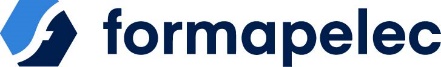 Chemin des Palisses 63430 PONT-DU-CHÂTEAUVous trouverez ci-dessous une liste de moyens d’hébergement à Pont-du-Château et ses environs.Établissements sans accord particuliers avec FORMAPELEC (liste non exhaustive). Les hôtels peuvent offrir des moyens d’hébergement (à des coûts différents selon le nombre de personnes), de restauration, ou des formules étapes, des taxes de séjour peuvent s’ajouter. Se renseigner directement auprès des différents établissements.AC26 – Page 1 / 1HÔTELS/RESTAURANTSTÉLÉPHONE/FAXSite et adresse InternetL’ESTREDELLE24 rue du Pont – 63430 PONT-DU-CHÂTEAU≈ 1 km du centre de formation04 73 83 28 1804 73 83 55 23www.hotel-estredelle.com estredelle@orange.frHÔTEL DES VOYAGEURS2 place de la Mairie – 63190 LEZOUX≈ 12 km du centre de formation04 73 73 10 49www.hotel-logisvoyageurs.com hotelvoyageurs.lezoux@orange.frHÔTEL LUNE LA PARDIEU89 bd Gustave Flaubert – 63000 CLERMONT-FD.≈ 15 km du centre de formation04 73 98 68 6804 73 98 68 78www.hotel-lune-etoile.com contact@hotel-lune-etoile.comHÔTELSTÉLÉPHONE/FAXSite et adresse InternetACE HÔTEL CLERMONT LA PARDIEURue l’Eminée – La Pardieu - 63000 CLERMONT-FERRAND≈ 15 km du Centre de formation, près du Cinédôme et restaurants04 73 44 73 4404 73 44 73 45www.ace-hotel.comHÔTEL CLERMONT ESTAING61 rue du Ressort - 63100 CLERMONT-FERRAND≈ 16 km du Centre de formation04 73 14 96 96www.hotelclermontestaing.comB & B HÔTEL CLERMONT-FERRAND Sud Aubière28 avenue Lavoisier - ZAC des Varennes - 63170 AUBIÈRE≈ 17 km du Centre de formation, près du Cinédôme et restaurants04 73 15 17 1704 73 15 17 18www.hotelbb.comB & B HÔTEL CLERMONT-FERRAND Gerzat78 – 82 chemin de Donna-Vignat – 63360 GERZAT≈ 10 km du centre de formation08 92 78 80 2604 73 16 12 30www.hotelbb.comB & B HÔTEL CLERMONT-FERRAND Le Brézet Aéroport33 rue G. Besse - ZI du Brezet - 63100 CLERMONT-FD.≈ 10 km du centre de formation04 73 98 19 1904 73 98 19 00www.hotelbb.comIBIS BUDGET22 avenue Lavoisier - Cap Sud - 63170 AUBIÈRE≈ 17 km du Centre de formation, près du Cinédôme et restaurants08 92 66 31 9804 73 28 90 03www.accorhotels.comCAMPINGSTÉLÉPHONE/FAXSite et adresse InternetLES SABLONSRoute de Vichy - 63430 PONT-DU-CHÂTEAU≈ 2,5 km du centre de formation06 80 37 51 1004 73 83 50 06www.campinglessablons.com campinglessablons@wanadoo.frLE PRÉ DES LAVEUSESRue des Laveuses – 63800 COURNON D’AUVERGNE≈ 12 km du centre de formation04 73 84 81 3004 73 84 65 90www.cournon-auvergne.fr/camping camping@cournon-auvergne.frRESTAURANTSTÉLÉPHONESite et adresse InternetLES 4 SAISONS	Avenue de Clermont – PONT-DU-CHATEAU04 73 83 13 64www.pizzeria-4-saisons.comLA FARANDOLE46 avenue Roger Coulon – PONT-DU-CHATEAU04 73 83 04 89www.restaurant-farandole.frLA GRANGE	Chemin de Lissandre – PONT-DU-CHATEAU04 73 83 43 52www.brasserie-lagrange.comLES SABLONS	Route de Vichy – PONT-DU-CHATEAU04 73 68 83 00www.campinglessablons.comRESTAURANT DE L’ALLIER2 avenue de Lyon – PONT-DU-CHATEAU04 73 68 88 25LE RENDEZ-VOUS69 chemin des Palisses – PONT-DU-CHÂTEAU04 73 87 02 20